Sergej Gubanov ▪ Bahnhofstr. 74 - 76 ▪ 45879 GelsenkirchenSG Steuer & WirtschaftsakademieBahnhofstr. 74 - 7645879 Gelsenkirchen	Gelsenkirchen, [TT.MM.20JJ]Bewerbung um eine Anstellung als Buchhalter[Sehr geehrte Damen und Herren, // Sehr geehrte Frau xxx, // Sehr geehrter Herr xxx,]mit Freude möchte ich mich in Ihrem Unternehmen um den attraktiven Arbeitsplatz als Bilanzbuchhalter bewerben, den Sie ausgeschrieben haben.Nachdem ich im Juli 2022 erfolgreich meine Ausbildung als staatlich geprüfter kaufmännischer Assistent im Fachbereich Betriebswirtschaft in Kombination mit der Fachhochschulreife absolviert habe, suche ich einen festen Arbeitsplatz mit einer beruflichen Perspektive. Zu meinen bevorzugten Fächern gehörten in der Berufsschule Wirtschaft, Verwaltung und Betriebswirtschaftslehre. Mein wirtschaftliches Interesse hat mir in der Berufsschule geholfen, fachtheoretische Unterrichtseinheiten zu vertiefen und diese in der Praxis erfolgreich anzuwenden.Weitere praktische Eindrücke und Erfahrungen habe ich während diverser Praktika sammeln können. So habe ich größtenteils selbstständig die Buchführung führen können sowie einzelne Steuererklärungen für Mandanten eines Steuerbüros erstellt. Da mir diese Arbeit bis bin zur Unternehmensbilanzierung viel Freude bereitet hat, möchte ich auch in Zukunft gerne in diesen Tätigkeitsbereichen beruflich zu tun haben.Zu meinen persönlichen Stärken gehören Zuverlässigkeit, Belastbarkeit, Kreativität und Sensibilität im Umgang mit Kundengruppen. Ich kann leicht auf Menschen zugehen, sie beraten und sowohl im Team als auch selbstständig Aufgaben lösen.Über eine Einladung zu einem persönlichen Gespräch mit Ihnen freue ich mich sehr und ich wäre selbstverständlich bereit, im Vorfeld einen Probetag zu absolvieren.Mit freundlichen GrüßenAnlage: BewerbungsunterlagenBewerbungum eine Anstellungals Bilanzbuchhalter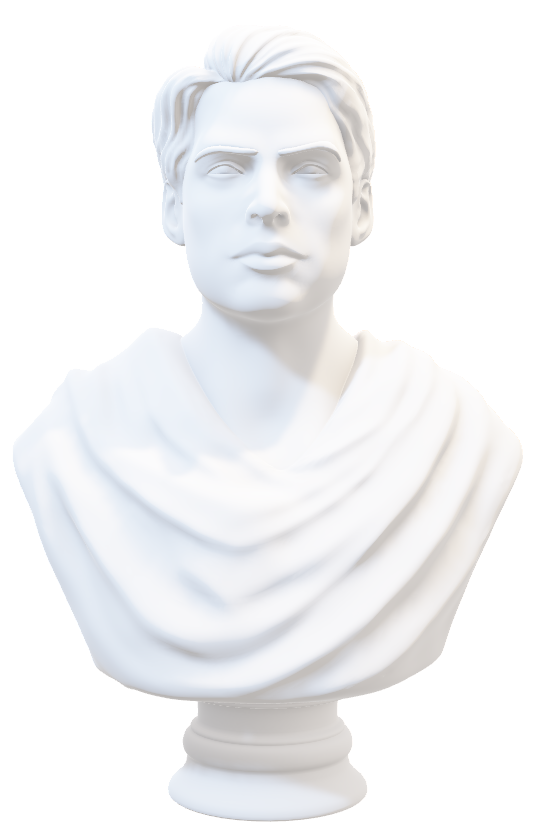 Lebenslaufpersönliche AngabenVor- und Nachname:	Sergej GubanovAnschrift:	Bahnhofstr. 74 - 76, 45879 GelsenkirchenTelefon:	0209 / 366 70 818E-Mail:	info@sg-institut.deGeburtsdatum/-ort:	TT.MM.JJJJ in GelsenkirchenStaatsangehörigkeit:	deutschFamilienstand:	ledigBerufserfahrungseit 09/2019	Robert-Schweizer-Berufskolleg, Essen	Ausbildung zum staatlich geprüften Assistenten im Fachbereich Betriebswirtschaft, inklusive verschiedener schulischer Praktika bei verschiedenen Steuerberatungskanzleien
Fortbildungen02.03. & 18.05.2012	Kooperationslehrer für den Schulsanitätsdienst13.05.2011	Anti-Gewalt-Akademie Villigst, Hemer	Seminar „Konfliktprävention“Studium04/2004 – 04/2010	Lehramtsstudium (Westfälische Wilhelms-Universität Münster)	Abschluss: 1. Staatsexamen (Sport- & Sozialwissenschaften, Sek. I/II)Referendariat02/2011 – 07/2013	Referendar (Taxus-Gymnasium Hemer/Iserlohn)Aufbau und Betreuung des SchulsanitätsdienstesErstellung einer auf Excel basierenden Auswertungsdatei für die Bundesjugendspielesonstige Tätigkeiten11/2013 – 02/2014	Praktikum (Kita Kunterbunt Bielefeld)02/2009 – 12/2011	B&S Gastro GmbH & Co. KG (ab 2010 Vollzeit)Produktherstellung/ -verkaufKassen-/Safe- und WarenbestandsführungPersonalführungWehrdienst01.07.2001 – 31.03.2002	Grundausbildung zum Sanitätssoldaten	Erwerb der Führerscheinklasse CESchule1993 – 2001	Heiermann-Gymnasium Essen	Abitur mit der Note 2,1	Leistungskurse: Sport und PädagogikVereinstätigkeiten03/2009 – 01/2011	Verein zur Förderung des Zusammenlebens im Studentenwohnheim BoeselagerstraßeTechnikInventur05/2008 – 01/2011	Pädagogisches Institut für Gesundheitsberatung Münster e.V.ÖffentlichkeitsarbeitWebdesignMitgliederbetreuung07/1997 – 06/2000	SV Burgaltendorf e.V. (Sparte Fußball)Erwerb der C-Trainer-LizenzLeitung Bambini/F-Jugend01/1991 – 12/1996	SG Essen e.V.aktives MitgliedLeistungssport Schwimmen02/1986 – 09/2001	Rot-Weiß Essen e.V.aktives MitgliedJugendspielerSprachkenntnisseDeutsch	MutterspracheEnglisch	fließend in Wort und SchriftEDVMS-Office	gute KenntnisseDATEV	gute KenntnisseGelsenkirchen, [TT.MM.20JJ]	[Unterschrift]